                                                                РЕШЕНИЕ               Совета народных депутатов муниципального образования                                 «Хатажукайское сельское поселение»От 03.07.2019 г.  № 15                                                                                                             а. Пшичо «О внесении изменении и дополнении в решение от 28.11.2018г. № 25             «О налоге на имущество физических лиц на 2019 год»       В соответствии с Федеральными законами от 6 октября . № 131-ФЗ «Об общих принципах организации местного самоуправления в Российской Федерации» от 03 августа  2018 г. № 334-ФЗ «О внесении изменений в статью 52 части первой и часть вторую Налогового кодекса Российской Федерации, руководствуясь Уставом Совета народных депутатов муниципального образования «Хатажукайское сельское поселение» РЕШИЛ: 1.  Внести в решение № 25 от 28.11.2018 года «О налоге на имущество          физических лиц на 2019 год» следующие изменения :         в  подпункте  3.1.пункта 3 слова   «2 процента» -заменить словами          «1 процент».  2.    Настоящее решение опубликовать или обнародовать в районной газете          «Заря» и разместить на официальном сайте сельского поселения.   3.   Настоящее решение вступает в силу не ранее, чем по истечении одного         месяца со дня его официального опубликования и распространяется на                    правоотношения, возникшие с 1 января 2017 года. Глава муниципального образования«Хатажукайское сельское поселение»                                          К.А. Карабетов              РЕСПУБЛИКА АДЫГЕЯСовет народных депутатовМуниципального образования«Хатажукайское сельское поселение»          385462, а. Пшичо,             ул. Ленина, 51    тел. Факс (87773) 9-31-36e-mail: dnurbij @ yandex.ruАДЫГЭРЕСПУБЛИКХьатыгъужъкъое муниципальнэ къоджэ псэупIэ чIыпIэм изэхэщапIэ я народнэ депутатхэм я Совет385462, къ. Пщычэу,ур. ЛенинымыцI, 51тел. Факс (87773) 9-31-36e-mail: dnurbij @ yandex.ru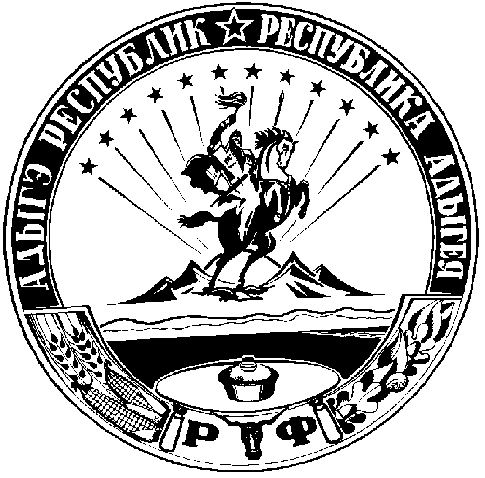 